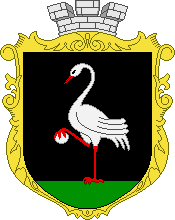 Investment Passport ofDunaivtsi United Territorial CommunityIn Khmelnytskyi region2018 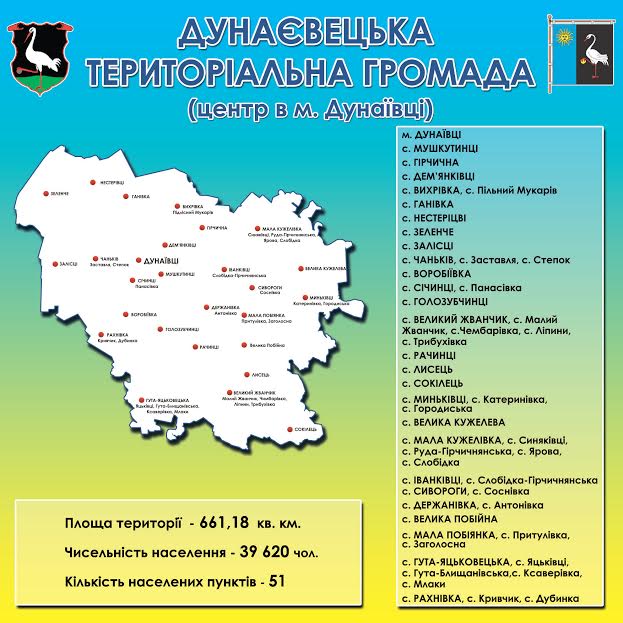 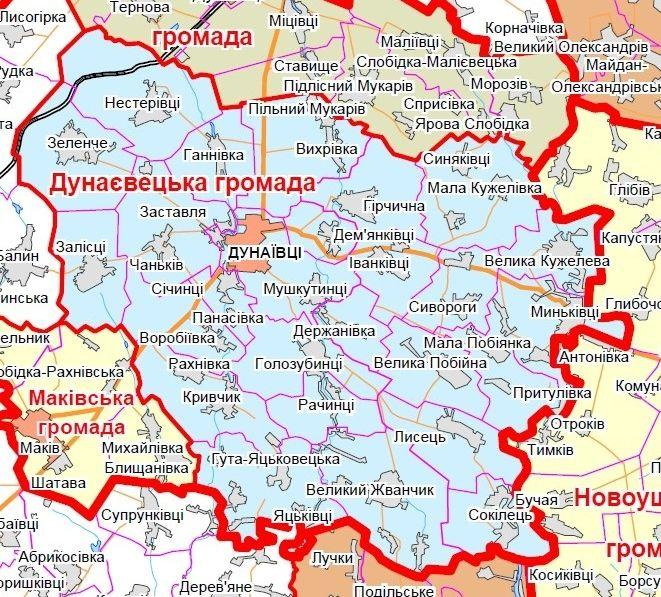 Main enterprises on the territory of the UTC.Основні підприємства на території громади.Доходи бюджетуСтруктура доходів бюджету громади в 2017 році.
6. Budget revenues The structure of the budget revenues of the community in 2017.Структура видатків бюджету громади в 2017 році.
The structure of budget expenditures of the community in 2017  Cooperation with funds and international organizations.Співпраця з фондами та міжнародними організаціями.List of land plotsAvailable production and office premises, which can be used by investors as industrial facilities, tourism and recreational complexes, shopping and office centersПерелік земельних ділянокНаявні виробничі, офісні приміщення, які можуть використовуватись інвесторами  під промислові об’єкти, туристичні та відпочинкові комплекси, торгові та офісні центриЗМІСТРозділ І. ЗВЕРНЕННЯ ГОЛОВИ ГРОМАДИРозділ ІІ. ХАРАКТЕРИСТИКА ТЕРИТОРІЇ1.  Природно-географічні та кліматичні умови 2.  Освіта, охорона здоров’я, культура і дозвілля3.  Трудові ресурси4.  Транспортна інфраструктура5.  Структура економіки6.  Доходи бюджету7.  Інвестиційний розвиток Розділ ІІІ. ПРОПОЗИЦІЇ ДЛЯ ІНВЕСТОРІВРозділ IV. КОНТАКТИCONTENTSection I. MESSAGE FROM THE CHAIRMAN OF THE COMMUNITYSection II. CHARACTERISTICS OF THE TERRITORY1. Natural-geographical and climat conditions2. Education, health, culture and leisure3. Labor resources4. Transport infrastructure5. The structure of the economy6. Budget revenues7. Investment developmentSection III. OFFERINGS FOR INVESTORSSection IV. CONTACTSРозділ І.ЗВЕРНЕННЯ ГОЛОВИ ГРОМАДИШановні партнери!Рада вітати усіх, кого зацікавив інвестиційний потенціал Дунаєвецької міської об’єднаної територіальної громади. Сподіваюся, що кожен зможе знайти тут потрібну і корисну для себе інформацію.Дунаєвецька міська ОТГ  є однією з найбільших громад України і об’єднує 51 населений пункт.      Сьогодні територія  громади відкрита для інвесторів, які прагнуть розвивати  свій бізнес. Ми пропонуємо достатній потенціал та можливості для вкладення коштів та отримання прибутку.  Серед переваг – розміщення на перетині міжнародних автомобільних ліній сполучення, розвинена інфраструктура, сприятливі агрокліматичні умови, мальовничі краєвиди, значна кількість об’ктів історико-культурної спадщини. Переконана, що на території громади  ви знайдете надійних партнерів, вигідні пропозиції, а також  всебічну підтримку влади у реалізації інвестиційних проектів. Ми націлені на ефективний розвиток всіх напрямків бізнесу та соціальної  сфери, щоб забезпечити  стабільний соціально-економічний та культурний розвиток громади.Запрошую до співпраці  всіх, хто зацікавлений у розвитку взаємовигідного бізнесу на теренах Дунаєвецької громади.З повагоюміський голова                                                                  В.В. ЗаяцьSection I. MESSAGE FROM THE CHAIRMAN OF THE COMMUNITY Dear Partners!  It is a pleasure to welcome everyone who was interested in the investment potential of the Dunaivtsi United Territorial Community. Hope everyone will be able to find the right and useful information here. Dunaivtsi UTC is one of the largest communities in Ukraine and unites 51 settlements. Today, the community is open to investors who want to develop their business. We offer sufficient potential and opportunity for investing and profit making. Some of the advantages are the location at the intersection of international motorway lines, developed infrastructure, favorable climatic conditions for agriculture business, picturesque landscapes, and a significant number of objects of historical and cultural heritage.I am convinced that you will find reliable partners, profitable offers on the territory of the community, as well as comprehensive support of the authorities in the implementation of the investment projects. We are committed to the effective development of all areas of business and social affairs in order to ensure a stable social, economic and cultural development of the community.I invite everyone to cooperate indevelopment of mutually beneficial businesson the territory of the Dunaivtsi community.     Regards,     Town Mayor V.V. Zayats.РОЗДІЛ ІІ.ХАРАКТЕРИСТИКА  ТЕРИТОРІЇSection II.CHARACTERISTICS OF THE TERRITORYПриродно-географічні та кліматичні умовиДостатнє зволоження, сприятливий температурний режим та ґрунтовий покрив створюють на всій території ОТГ Дунаєвецької міської ради сприятливі умови для вирощування сільськогосподарських культур лісостепової зони, зокрема: пшениці, ячменю, жита, вівса, ріпаку, сої, соняшнику, цукрових буряків, картоплі, овочевих та кормових культур; у південних селах – плодових та ягідних культур.За біопродуктивним потенціалом земельного фонду ОТГ Дунаєвецької міської ради – одна з провідних громад України. З 66118 га земельного фонду, станом на 1 січня 2017 року, близько 71,0% займають сільськогосподарські угіддя, що свідчить про високий рівень сільськогосподарського освоєння земель (по Україні загалом сільськогосподарські угіддя займають 68,8% її площі).За водозабезпеченістю ОТГ Дунаєвецької міської ради займає передові місця в Хмельницькій області як в кількісних так і в якісних показниках, однак це не стосується всієї території. Багато населених пунктів потребують централізованого водопостачання. Природні ділянки займають ліси, луки, остепнені луки, кам’янисті ділянки, болота. Загальна площа лiсiв громади 9659 га, лісовою рослинністю вкрито 9067 га, що складає 14,6% території ОТГ. На території громади є досить мальовничі краєвиди та значна кількість історичних та природніх об’єктів цікавих з точки зору розвитку туризму.Natural-geographical and climat conditionsSufficient hydration, favorable temperatures and soil create throughout the territory of the Dunaivtsi UTC favorable conditions for growing crops, in particular: wheat, barley, rye, oats, rape, soya, sunflower, sugar beets, potatoes, vegetables and fodder cultures; in the southern villages - fruits and berries.According to the bio-productive potential, the land fund of the Dunaivtsi UTC is one of the leading communities in Ukraine. As of January 1, 2017, out of the 66118 hectares of land fund, about 71.0% is occupied as agricultural land, which indicates a high level of agricultural land development (in Ukraine, agricultural land occupies 68.8% of its total area).
As for the water supply of the UTC is one of the best positioned in the Khmelnytskyi region both in quantitative and qualitative terms, though this does not apply to the whole territory. Many settlements require centralized water supply.Natural areas are occupied by forests, meadows, steppe meadows, stony areas, swamps. The total forest area of ​​the community is 9659 hectares, with forest vegetation covering 9067 hectares, which is 14.6% of the territory of the UTC.There are many picturesque landscapes and a large number of historical and natural objects of interest for tourism development on the territory of the community.2. Охорона здоров’я, освіта, культура та дозвілляУсі мешканці громади  можуть отримати первинну та невідкладну медичну допомогу в 38 амбулаторно-поліклінічних закладах та 2 закладах швидкої медичної допомоги. В центрі громади функціонує багатопрофільна центральна районна лікарня. Система освіти у громаді скерована на повноцінний всебічний розвиток, гарантує високу якість навчання, підтримує творчість, розвиває інноваційність і готує громадян до життя у сучасному світі.  Сформована потужна мережа освітніх закладів, налагоджений підвіз дітей до опорних, базових шкіл,  відповідність приміщень навчальних закладів санітарним нормам та наявність висококваліфікованих педагогічних кадрів повністю забезпечують очікування місцевої спільноти у якісній освіті. В громаді є значний інтелектуальний потенціал: художники, письменники, поети, майстри декоративно-ужиткового мистецтва, співаки, музиканти, які своєю творчістю відомі за межами громади та області.Завдяки висококваліфікованому викладацько-вчительскому потенціалу та відповідній матеріальній базі в галузі спорту, відмічається результативність в спортивних змаганнях  та  висока активність молоді у масових заходах.2. Health, education, culture and leisureAll community residents can receive primary and emergency medical care in 38 clinics and 2 emergencies. There is a multidisciplinary central district hospital in the center of the community.The education system in the community is aimed at full-fledged comprehensive development; it guarantees high quality of education, supports creativity, develops innovation and prepares citizens for life in the modern world. The developed powerful network of educational institutions, the adapted transportation of children to basic schools, the compliance of the premises of educational institutions with sanitary norms and the presence of highly skilled pedagogical staff ensure the educational expectations of the local community are met. The community has significant intellectual potential: artists, writers, poets, masters of decorative and applied arts, singers, musicians; many of them are well known for their work outside the community and the region.Thanks to the highly skilled teacher potential and the relevant material base in the field of sports, the effectiveness of sporting events and the high activity of young people in diverse events is noted.3. Трудові ресурсиЗа чисельністю населення 39620 чоловік та територією 661,18 кв.км Дунаєвецька міська об’єднана територіальна громада — одна з найбільших в Україні .В громаді рівень безробіття не перевищує середньо-обласних чи загальноукраїнських показників, що свідчить про достатню кількість кваліфікованих робітників та стабільність кадрового потенціалу.Демографічна ситуація в громаді стабільна. Немає значних коливань показників смертності. Показники народжуваності стабільні. За останні 5 років намітилась тенденція до зменшення темпів падіння чисельності населення,  як через смертність, так і через зменшення міграції за межі громади, області.Рівень середньої заробітної плати в цілому по громаді зріс і знаходиться на рівні  середньо-обласних.За економічним потенціалом, громада, як і область, належить до регіонів з розміром регіональної економіки та темпів зростання нижчим від середнього по Україні: Хмельницька область належить до областей, які не є промисловими.В галузевій структурі громади переважає сільське господарство, харчова та переробна промисловість, торгівля, ресторанне господарство та побутове обслуговування населення.      Існуюча в громаді інфраструктура дозволяє дуже швидко побудувати необхідні мережі для розбудови громади: провести лінії електропостачання, забезпечити підведення природного газу, побудувати системи водопостачання та водовідведення.3. Labor resourcesWith a population of 39620 people and a territory of 661.18 sq. Km, Dunaivtsi UTC is one of the largest in Ukraine.The level of unemployment in the community does not exceed the average regional or overall country indicators, which indicates enough skilled workers and the stability in human resources.The demographic situation in the community is stable. No significant fluctuations in mortality rates. Indicators of fertility are stable. Over the past 5 years, there has been a tendency towards a decline in the rate of population decline, both due to mortality and through the reduction of migration outside the community and region.The average wage level in the whole community has grown and is at medium-regional level.By economic potential, the community, like the region, belongs to those with regional economies and growth rates below the average in Ukraine: Khmelnytsky region belongs to non-industrial areas.The sectoral structure of the community is dominated by agriculture, food and processing industries, trade, restaurant and household services.The infrastructure available in the community allows building such necessary networks for community development as electricity lines, natural gas supply, water supply and sanitation systems very quickly.4. Транспортна інфраструктураПо території Дунаєвецької ОТГ проходить дорога Н-03 (Житомир-Чернівці) .В цілому мережа автомобільних доріг по ОТГ Дунаєвецької міської ради  становить – 105,0 км доріг  обласного значення, 26,7 км – районного значення,   559  км – місцевого значення.Адміністративний  центр громади  знаходиться у м. Дунаївці, яке розташоване на відстані   68 км  від обласного  центру  м. Хмельницький, 35 км від  історичного м.Кам’янець-Подільський, 22 км від  залізничної станції  Дунаївці, що  розміщена на лінії  Ярмолинці—Ларга.4. Transport infrastructureThe national road N-03 (Zhytomyr-Chernivtsi) passes through the territory of Dunaivtsi UTC. In general, the highways network in the UTC is 105.0 km of regional significance, 26.7 km is of regional significance, 559 km of local significance.  The administrative center of the community is located in Dunaivtsi, which is located 68 km from the regional center of Khmelnytsky, 35 km from the historical city of Kamenets-Podolsky and 22 km from the railway station Dunaivtsi, located on the line Yarmolincy-Larga.5. Структура економікиПріоритетною галуззю економіки Дунаєвецького району є сільське господарство В громаді функціонує 57 сільськогосподарських підприємств. Основні галузі рослинництва: вирощування зернових (пшениця, ячмінь, кукурудза), вирощування олійних культур  (соняшник, ріпак, соя), овочівництво, садівництво, ягідництво. Найбільш поширеними напрямами спеціалізації тваринницьких господарств на території ОТГ в даний час залишаються: молочне скотарство, свинарство, птахівництво. Основним пріоритетом розвитку галузі тваринництва є збільшення виробництва продукції (молока, м’яса).5. The structure of the economyAgriculture is the primary sector of the UTC economy. The community has 57 agricultural enterprises. Among the most significant are: cultivation of cereals (wheat, barley, corn), cultivation of oilseeds (sunflower, rape, soybean), vegetable cultivation, horticulture, berry cultivation.  The most widespread areas of farms specialization in the territory of UTC are: dairy cattle breeding, pig breeding, poultry farming. The main priority of the farming sector is the increase in production (milk, meat).NameActivity typeAddressAgricultureAgricultureAgricultureLTD “Podilskyi Broyler”cattle breeding; mixed agriculturepoultry productsKhmelnytskyi region,Dunaivtsi district,Vorobiivka villageLTD “Kozatska Dolyna 2006”cultivation of cereals and industrial crops;cattle breeding; mixed agricultureKhmelnytskyi region,Dunaivtsi district,Vykhrivka villageLTD “Enselco Agro”cultivation of cereals and industrial crops;DunaivtsiShevchenka Str,59Farm “Podilska Marka”cultivation of cereals and industrial crops;poultry products, cattle breeding, milkKhmelnytskyi region,Dunaivtsi district,Demiyankivtsi villageLTD im. Bogdana Khmelnytskogocultivation of cereals and industrial crops;cattle breeding; mixed agricultureKhmelnytskyi region,Dunaivtsi district,Zalistsi villageLTD “Vidrodzhennia”cultivation of cereals and industrial crops;cattle breeding; mixed agricultureDunaivtsiChervona Str,20LTD “Golozubynske”cultivation of cereals and industrial crops;cattle breeding; mixed agricultureKhmelnytskyi region,Dunaivtsi district,Golozubyntsi villageAgriculture-farming proprietary “Aystra 1”cultivation of cereals and industrial crops; gardening, berry cultivationKhmelnytskyi region,Dunaivtsi district,Sichentsi villageIndustryIndustryIndustryProprietary with Addition liability “Dunaevetskyi maslozavod”milk processing, production of dairy productsKhmelnytskyi region,DunaivtsiFrantsa Lendera Str, 2LTD “Dunaevetskyi lyvarno-mekhanichnyi zavod”grain dryers, grain complexes, elevator equipmentKhmelnytskyi region,DunaivtsiKrasinskykh Str, 13LTD “Verest”production of meat, meat and sausage productsKhmelnytskyi region,Dunaivtsi district, Girchuchna villageCentralna Str, 16TM “Laslava” PE “Dunaevetskyi hlibozavod”bakery, confectioneryKhmelnytskyi region,DunaivtsiZhovtneva Str, 28JSC “Dunaevetskyi remontno-mekhanichnyi zavod”metal products. Non-standard equipmentKhmelnytskyi region,DunaivtsiMogylivska Str, 24LTD “Tekhno-Verest”manufacture of machinery and equipment for processing of agricultural productsKhmelnytskyi region,DunaivtsiTereshkovoi str, 1LTD “Centr innovaciyno-budivelnykh tekhnologiy”production of heat-insulating plates made of extruded foam polystyreneKhmelnytskyi region,DunaivtsiShevchenka Str, 115НазваВид діяльностіАдресаСільське господарствоСільське господарствоСільське господарствоТОВ" Подільський  Бройлер"Вирощування зернових та технічних культур.Птахівництво (кури-бройлери)Хмельницька обл. Дунаєвецький район, с.ВоробіївкаТОВ"Козацька Долина 2006" Вирощування зернових та технічних культур.Розведення ВРХ. Змішане сільське господарство.Хмельницька обл. Дунаєвецький район, с.ВихрівкаТОВ «Енселко Агро»Вирощування зернових та технічних культурм. ДунаївціВул. Шевченка,59ФГ «Подільська марка» Вирощування зернових культур.
Тваринництво, Птахи (кури - бройлери) і продукти птахівництва, ВРХ, молокоХмельницька обл. Дунаєвецький район, с.Дем’янківціТОВ ім Б Хмельницького Вирощування зернових та технічних культур.Розведення ВРХ. Змішане сільське господарство.Хмельницька обл. Дунаєвецький район, с.ЗалісціТОВ «Відродження»Вирощування зернових та технічних культур.  Змішане сільське господарство.м. Дунаївцівул. Червона,20ТОВ "Голозубинецьке" Вирощування зернових та технічних культур.Розведення ВРХ. Змішане сільське господарствоХмельницька обл., Дунаєвецький р-нс. ГолозубинціСФГ «Айстра 1» Вирощування зернових та технічних культур. Садівництво,  ягідництвоХмельницька обл., Дунаєвецький р-нс.СіченціПромисловістьПромисловістьПромисловістьТДВ  «Дунаєвецький маслозавод»Переробка молока, виробництво молочних продуктівХмельницька обл., м. Дунаївці, вул. Франца Лендера, 2ТОВ «Дунаєвецький ливарно-механічний завод»Литво, зерносушилки, зерно комплекси, елеваторне обладнанняХмельницька обл.,  м. Дунаївці, вул. Красінських, 13ТОВ «Верест»Виробництво м’яса, м’ясних та ковбасних виробівХмельницька обл., Дунаєвецький р-н, с. Гірчична, вул. Центральна, 16ТМ «Ласлава» ПП "Дунаєвецький хлібозавод"Хлібобулочні, кондитерські вироби, Хмельницька область Дунаївці,, вулиця Жовтнева, 28ЗАТ «Дунаєвецький ремонтно-механічний завод»Вироби з металу. Нестандартне обладнанняХмельницька обл.,  м. Дунаївці, вул. Могилівська, 24ТОВ «Техно-Верест»Виробництво машин та устаткування для перероблення сільгосппродуктів  Хмельницька обл.,  м. Дунаївці, вул. Терешкової, 1ТОВ "Центр інноваційно-будівельних технологій"виробництво теплоізоляційних плит з екструдованого пінополістиролуХмельницька обл., м. Дунаївці, вул.. ШЕВЧЕНКА, будинок 115Для  більш якісного рівня проведення робіт з благоустрою та надання  послуг населенню було придбано техніку:трактор МТЗ 82.1 з устаткуванням – 1 штНавантажувач фронтальний одноковшовий АМКОДОР 342 В– 1 штТрактор «Беларус» 321.4М– 1 штАвтовишка– 1 штЕкскаватор для КП «Міськводоканал» – 1 штМотоблоки для потреб мешканців населених пунктів– 7 штБочка для перевезення     води – 1 штГазонокосарка Husqvarna– 1 шт2 Автомобілі «МАЗ» – 2 штВилочний навантажувач– 1 штПридбано автомобіль Peugeot partner для перевезення ремонтної  бригади– 1 штПридбано  трактори «Беларус» 82.1 з устаткуванням для вивезення сміття до сортувального цеху - 2 штСміттєвоз «Renault» – 1 штГрейдер «Shantui» для підприємства «Благоустрій Дунаєвеччини» – 1 штЕкскаватор-навантажувач “JCB-3СХ”– 1 штПересувний флюорограф – 1 штПридбанно шкільні автобуси – 2 штСпеціалізований автомобіль для обслуговування вуличного освітлення на базі FIAT DOBLO CARGO Maxi– 1 штВідвали для снігу 5-ти позиційні  - 2 штFor a more qualitative level of works on improvement and provision of services to the population, the following equipment was purchased:1. Tractor MTZ 82.1 with equipment - 1 pc2. Loader (frontal) single-bucket AMKODOR 342 V- 1 pc3. Tractor "Belarus" 321.4M- 1 pc4. Vehicle with lifting equipment - 1 pc5. Excavator for CE "Gorkovodokanal" - 1 pc6. Motor-blocks for the needs of population - 7 pcs7. Barrel for water transportation - 1 pc8. Lawn Mower Husqvarna - 1 pc9. 2 MAZ cars - 2 pcs10. Forklift - 1 pc11. The Peugeot vehicle for transportation repair team - 1 pc12. Tractors "Belarus" 82.1 with equipment for waste collection and transportation to the sorting shop - 2 pcs13. Garbage truck "Renault" - 1 pc14. "Shantui" grader for the enterprise "Blagoustriy Dunayevecchiny " - 1 pc15. Excavator loader "JCB-3СХ" - 1 pc16. Mobile fluorograph - 1 pc17. School buses - 2 pcs18. Specialized car for street lighting service on the basis of FIAT DOBLO CARGO Maxi- 1 pc19. Snow cleaning vehicle with 5 positions - 2 pcs7. Інвестиційний розвиток територіїДля зростання економічного потенціалу та розвитку громади планується отримати приріст обсягу реалізації промислової та сільськогосподарської продукції (товарів послуг), за рахунок модернізації та реконструкції підприємств, збільшення кількості інноваційно-активних підприємств та запровадження нових технологічних процесів та технологій.Основні інвестиційні пріоритети – енергозбереження, розвиток підприємництва, промисловості, сільського господарства, розвиток туризму.Investment development of the territory To improve the growth of economic potential and community development it is planned to increase the sales volume of industrial and agricultural products; this is seen to be achieved by modernization and reconstruction of enterprises, increasing the number of innovative and active enterprises and introducing new technological processes and technologies.The main investment priorities are energy saving, development of entrepreneurship, industry, agriculture, tourism development.Source of FinanceProject nameFederal Company Deutsche Gesellschaft für Internationale Zusammenarbeit (GIZ) GmbHWithin the framework of the project "Management Reform in the East of Ukraine" repair of the asset on Krasinskykh Str, 12, Dunaivtsi is scheduled.Grant from the European to support inter-municipal cooperation within the framework of the Program "Decentralization and Territorial Consolidation in Ukraine""Formation of effective voluntary firefightersgroups and creation of a well-developed network of local fire brigades in settlements on the conditions of inter-municipal cooperation"Public Organization «Nashe Podillia»School of craftsmanship "Artistic treasure" for people with disabilities and women aged 40+State Fund of regional developmentReconstruction of the treatment facilities and pressure collector in the city of Dunaevtsi, Khmelnitsky region (second stage - pressure collector, sand dispenser, sewage pumping station).Swiss-Ukrainian Project for Decentralization DESPROStrategy for the development of the Dunaivtsi UTC Council for the period up to 2020Swiss-Ukrainian Project for Decentralization SKL InternationalCreation of a web-platform "Center for collecting, systematizing and disseminating best practices in community education management", seminar-training on "Effective management of education in UTC"Джерела фінансуванняНазва проектуФедеральна компанія Deutsche Gesellschaft für Internationale Zusammenarbeit (GIZ) GmbH В  рамках проекту «Реформа управління на сході України» ремонт  приміщення ЦНАП, м.Дунаївці, вул.. Красінських, 12 Грант від Ради  Європи  для підтримки міжмуніципального співробітництва в рамках Програми  «Децентралізація і територіальна консолідація в Україні»Проект «Формування ефективних добровільних пожежних дружин та створення розвинутої мережі місцевої пожежної охорони в населених пунктах на умовах міжмуніципального співробітництва»Громадська організація «Наше Поділля»Школа майстерності «Мистецька скарбничка» для осіб з інвалідністю та жінок віком 40+Державний  фонд регіонального розвиткуРеконструкція очисних споруд та напірного колектора м. Дунаївці Хмельницької області (ІІ черга – напірний колектор, піскоуловлювачі, каналізаційна насосна станція). Швейцарсько-український проект з питань децентралізації DESPROРозробка Стратегії  розвитку ОТГ Дунаєвецької міської ради на період до 2020 року Шведсько-український проект з питань децентралізації SKL InternationalСтворення веб-платформи «Центр зі збору, систематизації і поширення кращих практик з управління освітою в громадах», семінар-тренінг на тему: «Ефективне управління освітою в ОТГ» Розділ ІІІ.ПРОПОЗИЦІЇ ДЛЯ ІНВЕСТОРІВІнвестиційні проектиSection III.OFFERINGS FOR INVESTORSInvestment projectsSectionComment12Investment Project №1Stadium refurbishment of Dunaivtsi School №4, Kyivska Str, 16, DunaivtsiThe purpose of the investment projectIncrease of the satisfaction level of social needsType of economic activity Construction, infrastructure developmentOrganizational form of cooperationLease / SaleTotal project value, thousands, UAH 8210,9Investment size, thousands, UAH (%)8210,9Ownership; share of state propertyCommunal PropertyProject resourcesStadiumProject stage  Project scope and cost under preparation12Investment Project №2Re-establishment of the dairy commodity complex for 500 cows, production of high quality livestock products, milk and beef. Location - Zelenche village of Dunaivtsi district, Khmelnytskyi regionThe purpose of the investment projectRe-establishment of the dairy commodity complex for 500 cowsType of economic activity Agriculture (stockbreeding)Organizational form of cooperationCo-production, purchase or leaseTotal project value, thousands, USD 300Investment size, thousands, USD (%)300Ownership; share of state propertyShareholders union of village Zelenche.Project resourcesThe total area of ​​arable land is 1675 hectares. The territory of the complex occupies an area of ​​15 hectares. There are 3 brick buildings with reinforced concrete floors. There is a milk unit, a room for an artificial insemination point, a veterinary pharmacy. There is one water tower on the territory of the dairy commodity complex. Solid roads. The power transmission line is available. The distance from the farm to the regional communication road is 8 km. Availability of a free land lot for a dairy commodity complex for 500 cows and a forage base.Project stage  Preparation and development stage12Investment Project №3Creation of a new production on the free areas of LLC "Dunaevetsky remontno-mechnichnyi zavod"The purpose of the investment projectCreation of a new production on the free areas of LLC "Dunaevetsky remontno-mechnichnyi zavod"Type of economic activity engineeringOrganizational form of cooperationOrganization of joint production, lease of open space, possible partial saleTotal project value, thousands, USD -Investment size, thousands, USD (%)-Ownership; share of state propertyPrivateProject resourcesThe total area of ​​property is 5.5 thousand sqm.: The enterprise has a factory substation with installed power and reserve transformers of 630 kV each with. It has its own gas distributing station and gas networks and compressor station to provide the compressed air.Project stage  Project under development12Investment Project №4Completion of construction and commissioning of unfinished of the hostel in the village of Ivankivtsi.The purpose of the investment projectUse of community potential, attraction of additional resources for rural developmentType of economic activity ConstructionOrganizational form of cooperationLease/saleTotal project value, thousands, USD 330Investment size, thousands, USD (%)330Ownership; share of state propertyCommunalProject resourcesThe total area of property is ​​1387.8 sqm; the property unfinished construction of a kindergartenProject stage  Project under development12Investment Project №5Construction of a fruits processing complexThe purpose of the investment projectCreation of a company with a high value added production (plum drying)Type of economic activity Construction, infrastructure development of the villageOrganizational form of cooperationLeaseTotal project value, thousands, USD -Investment size, thousands, USD (%)-Ownership; share of state propertyState propertyProject resources10,3 ha, water tower, power line, access road.A large number of potential sellers of raw materialsProject stage  Project under development122Investment Project №6Розвиток туризмуРозвиток туризмуThe purpose of the investment projectCreation of tourist infrastructure on the basis of historical and natural objects in Rahnivka village, Dunaivtsi districtCreation of tourist infrastructure on the basis of historical and natural objects in Rahnivka village, Dunaivtsi districtType of economic activity Tourism, development of village infrastructureTourism, development of village infrastructureOrganizational form of cooperationLeaseLeaseTotal project value, thousands, USD --Investment size, thousands, USD (%)--Ownership; share of state propertyState propertyState propertyProject resources11 ha, access road, historical monuments, picturesque landscapes.Masters of folk crafts11 ha, access road, historical monuments, picturesque landscapes.Masters of folk craftsProject stage  Project under developmentProject under developmentSectionCommentsComments122Investment Project №7Tourism developmentTourism developmentThe purpose of the investment projectCreation of tourist infrastructure on the basis of a recreational facility in Lysets village, Dunaivtsi district (Bourbun Waterfall)Creation of tourist infrastructure on the basis of a recreational facility in Lysets village, Dunaivtsi district (Bourbun Waterfall)Type of economic activity Tourism, development of village infrastructureTourism, development of village infrastructureOrganizational form of cooperationLeaseLeaseTotal project value, thousands, USD --Investment size, thousands, USD (%)--Ownership; share of state propertyState propertyState propertyProject resourcesAccess road, picturesque landscapes.Access road, picturesque landscapes.Project stage  Project under developmentProject under development12Investment Project №8Tourism developmentThe purpose of the investment projectCreation of tourist infrastructure on the basis of historical and natural objects in village Mynkivtsi, Dunaivtsi districtType of economic activity Tourism, development of village infrastructureOrganizational form of cooperationLeaseTotal project value, thousands, USD -Investment size, thousands, USD (%)-Ownership; share of state propertycommunalProject resourcesAvailability of free premises and buildings, access road, historical monuments, picturesque landscapes.Project stage  Project under developmentРозділКоментар12Назва  інвестиційного проекту №1Капітальний  ремонт стадіону Дунаєвецької ЗОШ І-ІІІ ступенів №4 по вул. Київська, 16 в м. ДунаївціСуть та мета інвестиційного проектуПідвищення рівня задоволення соціальних потребВид економічної діяльності, що інвестуєтьсяБудівництво, розвиток інфраструктури Організаційна форма співробітництваОренда, продажЗагальна  вартість проекту, тис. грн. 8210,9Потреба в інвестиціях, тис.грн. (%)8210,9Форма власності; частка  державної  власностіКомунальна власністьРесурсне  забезпечення проекту стадіонСтадія готовності/розробки інвестиційного проектуРозробляється проектно-кошторисна документація12Назва інвестиційного проекту №2Відновлення  роботи  молочно – товарного комплексу  на 500 гол. корів, виробництво високоякісної продукції тваринництва молоко та м'яса яловичини. с.Зеленче Дунаєвецького району  Хмельницької областіСуть та мета інвестиційного проектуРеконструкція  тваринницьких  приміщень, відновлення  роботи  молочно – товарного комплексу  на 500 гол. корівВид економічної діяльності, що інвестуєтьсяСільське господарство(тваринництво)Організаційна форма співробітництваОрганізація спільного виробництва, викуп  або  орендаЗагальна вартість проекту, тис. дол. США300Потреба в інвестиціях, тис.дол.США (%)300Форма власності; частка державної власностіСпілка  пайовиків  с. Зеленче.Ресурсне  забезпечення проектуЗагальна  площа  ріллі  становить 1675  га, Територія  комплексу займає  площу  15 га. Розташовано  3 приміщення  цегляні, перекриття  залізобетонне. Є  молочний  блок,  приміщення  для  пункту  штучного  осіменіння,  ветеринарної  аптеки.  На території  молочно – товарного  комплексу  є одна  водонапірна  башта. Під'їзні  дороги  з  твердим  покриттям. Є в наявності  лінії  електропередач. Відстань  від  господарства  до  дороги  обласного сполучення - 8 км. Наявність вільної  земельної ділянки для молочно – товарного комплексу на 500 гол. корів, наявність кормової базиСтадія готовності/розробки інвестиційного проектуПроект на стадії розроблення12Назва інвестиційного проекту №3Створення на вільних площах ТОВ «Дунаєвецький ремонтно-механічний завод»  нового виробництваСуть та мета інвестиційного проектуСтворення на вільних площах ТОВ «Дунаєвецький ремонтно-механічний завод» м.Дунаївці нового виробництваВид економічної діяльності, що інвестуєтьсямашинобудуванняОрганізаційна форма співробітництваОрганізація спільного виробництва, оренда вільних площ, можлива часткова продажаЗагальна вартість проекту, тис. дол. США-Потреба в інвестиціях, тис.дол.США (%)-Форма власності; частка державної власностіприватнаРесурсне забезпечення проектуЗагальна площа виробництва і допоміжна становить 5,5 тис.кв.м.: Підприємство має заводську підстанцію з установленими силовим і резервним трансформатором потужністю 630 кВа кожний. Має власний газорозподільний пункт та газові мережі, компресорну станцію для забезпечення технологічного процесу стислим повітрям.Стадія готовності/розробки інвестиційного проектуПроект розробляється12Назва інвестиційного проекту №4Завершення будівництва та введення в експлуатації незавершеного будівництва під приміщення  хостелу  в с.Іванківці.Суть та мета інвестиційного проектуВикористання потенціалу громади, залучення додаткових ресурсів в розвиток села.Вид економічної діяльності, що інвестуєтьсяБудівництвоОрганізаційна форма співробітництваОренда, продажЗагальна вартість проекту, тис. дол. США330Потреба в інвестиціях, тис.дол.США (%)330Форма власності; частка державної власностікомунальнаРесурсне забезпечення проектуПлоща 1387,8 м2 , нежитлова будівля незавершеного будівництва дитячого дошкільного закладуСтадія готовності  розробки інвестиційного проектуПроект в стадії розробки12Назва  інвестиційного проекту №5Будівництво комплексу по переробці фруктів Суть та мета інвестиційного проектуСтворення підприємства по випуску продукції з високою доданою вартістю (сушка слив)Вид економічної діяльності, що інвестуєтьсяБудівництво, розвиток інфраструктури селаОрганізаційна форма співробітництваОрендаЗагальна  вартість проекту, тис. дол. США-Потреба в інвестиціях, тис.дол.США (%)-Форма власності; частка  державної  власностідержавна власністьРесурсне  забезпечення проекту10,3 га, водонапірна башта, лінія електропередач, під’їздна дорога.Велика кількість потенціальних здавачів сировиниСтадія готовності/розробки інвестиційного проектуРозробляється проект122Назва  інвестиційного проекту №6Розвиток туризму Розвиток туризму Суть та мета інвестиційного проектуСтворення туристичної інфраструктури на базі історичних та природніх об’єктів  с. Рахнівка. Дунаєвецького районуСтворення туристичної інфраструктури на базі історичних та природніх об’єктів  с. Рахнівка. Дунаєвецького районуВид економічної діяльності, що інвестуєтьсяТуризм, розвиток інфраструктури селаТуризм, розвиток інфраструктури селаОрганізаційна форма співробітництваОрендаОрендаЗагальна  вартість проекту, тис. дол. США--Потреба в інвестиціях, тис.дол.США (%)--Форма власності; частка  державної  власностідержавна власністьдержавна власністьРесурсне  забезпечення проекту11 га, під’їздна дорога, історичні пам’ятки, мальовничі краєвиди. Майстри народних ремесел11 га, під’їздна дорога, історичні пам’ятки, мальовничі краєвиди. Майстри народних ремеселСтадія готовності/розробки інвестиційного проектуРозробляється проектРозробляється проектРозділКоментарКоментар122Назва  інвестиційного проекту №7Розвиток туризму Розвиток туризму Суть та мета інвестиційного проектуСтворення туристичної інфраструктури на базі рекреаційного  об’єкту  с. Лисець Дунаєвецького району (водоспад Бурбун)Створення туристичної інфраструктури на базі рекреаційного  об’єкту  с. Лисець Дунаєвецького району (водоспад Бурбун)Вид економічної діяльності, що інвестуєтьсяТуризм, розвиток інфраструктури селаТуризм, розвиток інфраструктури селаОрганізаційна форма співробітництваОрендаОрендаЗагальна  вартість проекту, тис. дол. США--Потреба в інвестиціях, тис.дол.США (%)--Форма власності; частка  державної  власностідержавна власністьдержавна власністьРесурсне  забезпечення проекту під’їздна дорога,  мальовничі краєвиди.  під’їздна дорога,  мальовничі краєвиди. Стадія готовності/розробки інвестиційного проектуРозробляється проектРозробляється проект12Назва  інвестиційного проекту №8Розвиток туризму Суть та мета інвестиційного проектуСтворення туристичної інфраструктури на базі історичних та природніх об’єктів  с. Миньківці. Дунаєвецького районуВид економічної діяльності, що інвестуєтьсяТуризм, розвиток інфраструктури селаОрганізаційна форма співробітництваОрендаЗагальна  вартість проекту, тис. дол. США-Потреба в інвестиціях, тис.дол.США (%)-Форма власності; частка  державної  власностікомунальнаРесурсне  забезпечення проектуНаявність вільних приміщень та будівель,  під’їздна дорога, історичні пам’ятки, мальовничі краєвиди. Стадія готовності/розробки інвестиційного проектуРозробляється проектNoLand plot /Industrial groundLocation Total area(ha)Ownership structure (state, private, collective)Opportunities   (sale or lease)Available infrastructure (water supply, drainage, power grids, gas lines, access roads)12345671Land plot (previous garages)Ivankivtsi village, Dunaivtsi district2stateLeaseAccess road, power grids in proximity2Land plotIvankivtsi village, Dunaivtsi district4stateLeaseAccess road3Land plotLysets village, Dunaivtsi district10,3stateLeaseAccess road, power grids in proximity4Land plot (farm yard №2)Velyka Kuzhelova village, Dunaivtsi district2stateLease5Land plot (general purpose land)Mala Pobiyanka village, Dunaivtsi district15stateLeaseAccess road, power grids in proximity (10 kV)6Industrial Land, Quarry "Bydivelnyi kremin"Katerynivka village, Dunaivtsi district6stateLease-7Land plotMynkivtsi village20privateLeaseRoad, gas, water, power grids8Land plotIndividual units (workshop for reprocessing agricultural products)Mynkivtsi village30privateLease or saleAccess road, gas, power grids in proximity9Land plot under communal property od city councilVillages Mynkivtsi, Katerynivka, Gorodynska3communalLease or saleAccess road, gas, power grids in proximity10Land plotMynkivtsi village0,2communalLease or saleAccess road, gas, water, power grids in proximity11Land plotMynkivtsi village0,3communalLease or saleAccess road, gas, water, power grids in proximity12Land lots (previous farm yards)Villages Katerynivka &Gorodynska8communalLease or saleAccess road, gas, power grids in proximity13Land plot, (previous transport-repair enterprise)Mynkivtsi village2privateLease or saleAccess road, gas, telephone line, water, power grids in proximity14Land plot (previous property of the hospital)Mynkivtsi village4,5communalLease or saleAccess road, gas, telephone line, water, power grids in proximity, a pond15Land plot (agriculture purposes)Village Vyhrivka8stateLeaseAccess roadNoType of investmentLocation Total area (sqm)Ownership structure (state, private, collective)Opportunities   (sale or lease)Available infrastructure (water supply, drainage, power grids, gas lines, access roads)12345671Kindergarten (unfinished construction)Shkilna Str, Ivankivtsi village, Dunaivtsi district910stateSale or leaseRoad, power grids in proximity2Premises of previous village polyclinicMolodi Str, 10, Ivankivtsi village, Dunaivtsi district80stateSale or leaseRoad, power grids, gas in proximity3School (unfinished construction)Guta-Yatskovetska village, Dunaivtsi district1400collectiveSale or leaseRoad4Cultural and sports complexRadianska Str, Mynkivtsi village, Dunaivtsi district3200communalLeaseRoad5SchoolShkilna Str, Zastavlia village, Dunaivtsi district4100stateLeaseRoad, power grids6School LibraryMynkivtsi village300communalSale or leaseRoad, gas, telephone line, water, power grids in proximity7Village LibraryMynkivtsi village250communalSale or leaseRoad, gas, telephone line, water, power grids in proximity8Library (chummery)Mynkivtsi village350communalSale or leaseRoad, gas, telephone line, water, power grids in proximity9PolyclinicMynkivtsi village500communalSale or leaseRoad, water, power grids10BathhouseMynkivtsi village182communalSale or leaseRoad, gas, water, power grids11Village bathhouseMynkivtsi village120communalSale or leaseRoad, power grids12KitchenMynkivtsi village100communalSale or leaseRoad, water, power grids in proximity13Surgical unitMynkivtsi village300communalSale or leaseRoad, water, gas, power grids in proximity14Property of previously individual units (a shop for agriculture products reprocessing)Mynkivtsi village200privateSale or leaseRoad, power grids15Property of previous transport-technical enterpriseMynkivtsi village500privateSale or leaseRoad, water, gas, power grids in proximity16Commercial spaceMynkivtsi village350privateSale or leaseRoad, water, gas, power grids in proximity17Community buildingKaterynivka village350communalSale or leaseRoad, gas, power grids in proximity№ п/пЗемельна ділянка/промисловий майданчикМісце розташування Загальна площа  (га)Форма власності  (державна, приватна, колективна)Умови використання  (продаж або оренда)Наявність комунікацій (водопостачання, водовідведення, електромережі та їх потужність, газифікація, під’їзні шляхи)12345671Земельна ділянка (колишні гаражі)с. Іванківці, Дунаєвецького району2державнаорендаПід’їздна дорога, поряд лінія електропередач2Земельна ділянкас. Іванківці, Дунаєвецького району4державнаорендаПід’їздна дорога3Земельна ділянкас. Лисець Дунаєвецького району10,3державнаорендаПід’їздна дорога, поряд ЛЕП4Земельна ділянка (господарсь-кий двір №2)с. Велика Кужелова Дунаєвецького району2державнаоренда5Земельна ділянка (землі загального призначення)с. Мала Побіянка Дунаєвецького району15державнаорендаПід’їздна дорога, поряд ЛЕП 10 кВ6Землі промисловості, кар’єр «Будівельний кремінь»с. Катеринівка Дунаєвецького району6державнаоренда-7Земельна ділянкас.Миньківці20приватнаорендаДорога, газ, вода, електромережі8Земельна ділянкаПайові приміщення (цех по пере-робці с/г продукції)с.Миньківці30приватнапродаж або оренда)Дорога, газ електромережі  поруч9Земельні ділянки, ,що перебувають у комунальній власності міської ради.с.Миньківці, Катеринівка, Городиська3комунальнапродаж або орендаДорога,газ електромережі  поруч10Земельна ділянкаС.Миньківці0,2комунальнапродаж або орендаДорога, .газ, вода,електромережі  поруч11Земельна ділянкаС.Миньківці0,3комунальнапродаж або орендаДорога, газ, вода,електромережі  поруч12Земельні ділянки(коли-шні господарські двори)с.Катеринівка,Городиська8комунальнапродаж або орендаДорога, газ електромережі  поруч13Земельна ділянка, приміщення колишнього ремонтно-транспорт-ного підприємстваС.Миньківці2приватнапродаж або орендаДорога,вода, телефон .газ електромережі  поруч14Земельна ділянка,приміщення колишньої лікарні,С.Миньківці4,5комунальнапродаж або орендаДорога,вода, телефон .газ електромережі  поруч, ставок15Земельна  ділянка, землі с/г призначенняс. Вихрівка8державнаорендаПід’їздна дорога № п/пІнвестиційний об’єктМісце розташування Загаль-на площа  (м2)Форма власності  (державна приватна, колективна)Умови викорис-тання  (продаж або оренда)Наявність комунікацій (водопостачання, водовідведення, електромережі та їх потужність, газифікація, під’їзні шляхи)12345671Незавершена будова дитячого садкас. Іванківці, Дунаєвецького району, вул. Шкільна, 26910державнаПродаж або орендаДорога,поруч лінія електропередач2Приміщення колишнього ФАПус. Іванківці, Дунаєвецького району, вул. Молоді, 1080державнаПродаж або орендаДорога, електромережі, поруч газ3Недобудована школас. Гута-Яцьковецька Дунаєвецького району1400колективнаПродаж або орендадорога4Культурно-спортивний комплексс. Миньківці, Дунаєвецького районувул. Радянська3200комунальнаорендадорога5Загальноосвітня школас. Заставля, Дунаєвецького районувул. Шкільна4100державнаорендаДорога, електропостачання6Бібліотека шкільнас.Миньківці300комунальнапродаж або орендаДорога,вода, телефон .газ електромережі  поруч7Бібліотека сільськас.Миньківці250комунальнапродаж або орендаДорога,вода, телефон .газ електромережі  поруч8Бібліотека(гуртожиток)с.Миньківці350комунальнапродаж або орендаДорога,вода, телефон .газ електромережі  поруч9Поліклінікас.Миньківці500комунальнапродаж або орендаДорога,вода електромережі10Лазняс.Миньківці182комунальнапродаж або орендаДорога,вода ,газ електромережі  поруч11Лазня сільськас.Миньківці120комунальнапродаж або орендаДорога,електро-мережі12Кухняс.Миньківці100комунальнапродаж або орендаДорога,вода. електромережі поруч13Приміщення хірургіїс.Миньківці300комунальнапродаж або орендаДорога,вода.газ електромережі поруч14Розпайоване приміщення (цех по переробці с/гпродукції)с.Миньківці200приватнапродаж або орендаДорога,електромережі15Приміщення колишнього РТПс.Миньківці500приватнапродаж або орендаДорога,вода. електромережі ,газ поруч16Нежитлові приміщення с.Миньківці350приватнапродаж або орендаДорога,вода. електромережі ,газ поруч17Будинок  громадис.Катеринівка,350комунальнапродаж або орендаДорога, електромережі ,газ поручРозділ IV. КОНТАКТИДунаєвецька Міська Рада об’єднаної територіальної громади32400, Хмельницька область, м. Дунаївці, вул. Шевченка, 50тел.. +38(03858)31-2-95, електронна пошта  dunorg@i.ua, www.facebook.com/dynaivtsi.otg/Section IV.CONTACTDunaivtsi Town Council ofthe united territorial community32400, Khmelnytsky region,Dunaivtsi, Shevchenko Str, 50tel. +38 (03858) 31-2-95, e-mail:dunorg@i.ua,www.facebook.com/dynaivtsi.otg/